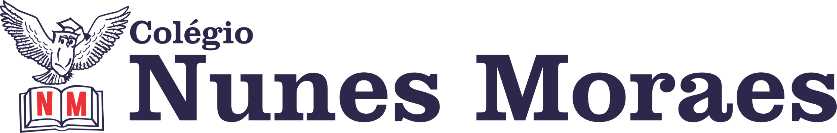 “Que a gente saiba dar valor a simplicidade da vida. Bom dia!”Feliz terça-feira!1ª aula: 7:20h às 8:15h – INGLÊS – PROFESSOR: CARLOS ANJOO link será disponibilizado no grupo de whatsApp dos alunos.1º passo:  Voices: página 37 (q. 1)2º passo: Estudo de WH-questions: página 38 (q. 1 e 3)3º passo: Exercício: página 39 (q. 3)Teve problemas com a transmissão simultânea?Entre em contato com a coordenação para assistir a gravação da aula simultânea.Durante a resolução dessas questões o professor Carlos vai tirar dúvidas no chat/whatsapp (992438251)Faça foto das atividades que você realizou e envie para coordenação Eugênia (9.91058116)Essa atividade será pontuada para nota.2ª aula: 8:15h às 9:10h – CIÊNCIAS– PROFESSORA:  RAFAELLA CHAVESO link será disponibilizado no grupo de whatsApp dos alunos.1º passo: O link dessa aula será disponibilizado no grupo dos alunos.2º passo: Explanação sobre tipos de microscópio: microscópio eletrônico - páginas 73 e 75.3º passo: Atividade de sala: Explore seus conhecimentos - página 77, questões 3 a 6.4º passo: Enviar a fotografia para a coordenação
5º passo: Atividade de casa: Explore seus conhecimentos - página 61, questões 6 e 7.Sugestão de vídeo:https://www.youtube.com/watch?v=9aN1uoA694w&t=23s Durante a resolução dessas questões o professora Rafaella vai tirar dúvidas no chat/whatsapp (992057894)Faça foto das atividades que você realizou e envie para coordenação Eugênia (9.91058116)Essa atividade será pontuada para nota.

Intervalo: 9:10h às 9:30h3ª aula: 9:30h às 10:25 h – HISTÓRIA – PROFESSORA:  ANDREÂNGELA COSTAO link será disponibilizado no grupo de whatsApp dos alunos.1º passo: Assista à aula pelo Google Meet.Caso não consiga acessar, comunique-se com a Coordenação e assista a videoaula a seguir.Obs: o aluno que não conseguir acessar a videoconferência na plataforma Google Meet, deve fazer o seguinte:Acesse o Portal SAS e assista ao vídeo presente no link: https://sastv.portalsas.com.br/#/channels/1/videos/32752º passo: correção da atividade que você realizou no contraturno escolar. Livro SUP. página 83 (questão 6) e (questão 7).3º passo: Aplicação e correção de exercícios: Livro SAS, págs 66 e 67 (questões 1, 2 e 3).Obs: os alunos que não conseguiram acessar a aula no Google Meet, conferir suas respostas para essas questões no gabarito da plataforma SAS.4º passo: Envie foto da atividade realizada para COORDENAÇÃO . Escreva a matéria, seu nome e seu número em cada página.
5º passo: Resolva a atividade no contraturno escolar. Livro SAS página 65 (questão 2) e Livro SUP págs 83 e 84 (questão 8).Durante a resolução dessas questões o professora Andreângela vai tirar dúvidas no chat/whatsapp (992743469)Faça foto das atividades que você realizou e envie para coordenação Eugênia (9.91058116)Essa atividade será pontuada para nota.4ª aula: 10:25h às 11:20h –PROJETO PORTUGUÊS – PROFESSORA:MARÍLIA VIDALO link será disponibilizado no grupo de whatsApp dos alunos.1º passo: Organize seu material: apostila do Projeto, p. 2.2º passo: Entre no link disponibilizado.Link de aula gravada:https://youtu.be/8iXiBgCnGv4 , minuto 00:48 a 13:00.3º passo: Aula explicativa sobre tipos de substantivo.4º passo: Com a turma, a professora responderá: p. 2 e 3.Durante a resolução dessas questões o professora Marília vai tirar dúvidas no chat/whatsapp (992025273)Faça foto das atividades que você realizou e envie para coordenação Eugênia (9.91058116)Essa atividade será pontuada para nota.PARABÉNS POR SUA DEDICAÇÃO!